День призывника12.11.2015 на базе нашей школы проводился муниципальный этап соревнований «День призывника». Цель данного соревнования – активизация работы по военно-патриотическому воспитанию и популяризации здорового образа жизни.      День призывника направлен на воспитание патриотизма и гражданственности у молодого поколения, создание условий для физического развития, формирования качеств, необходимых при действиях в чрезвычайных ситуациях и экстремальных условиях, службе в Вооруженных силах РФСоревнование состояло из 4 этапов: стрельба из пневматической винтовки, прыжки в длину с места, подтягивание на перекладине, челночный бег 3х10м.Команда нашей школы заняла 3 место. В прыжках в длину лучшими были Кузьмин Михаил с результатом 2м 76см, второе место с результатом 2м 74 см показал Петренко Саша.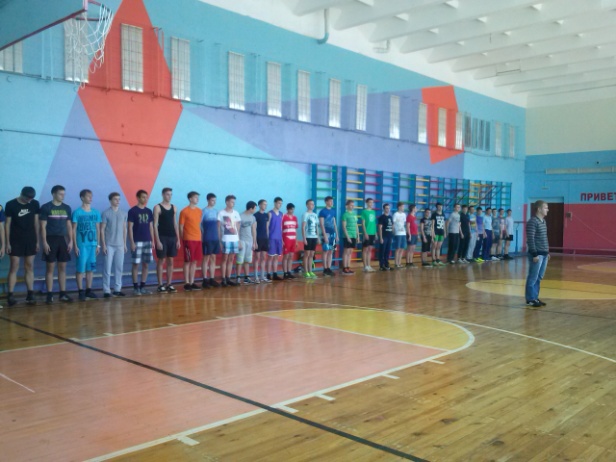 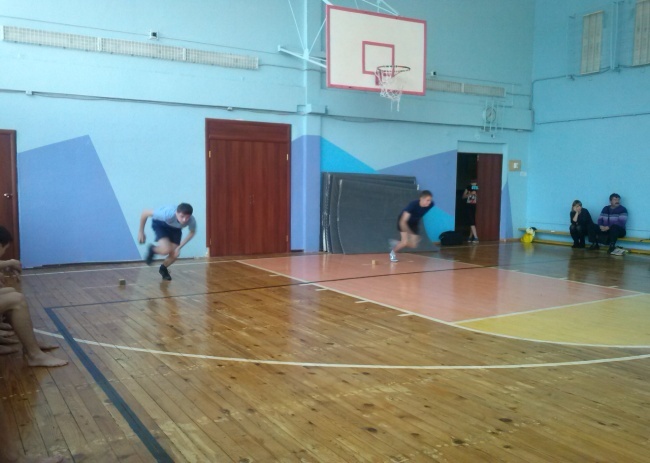 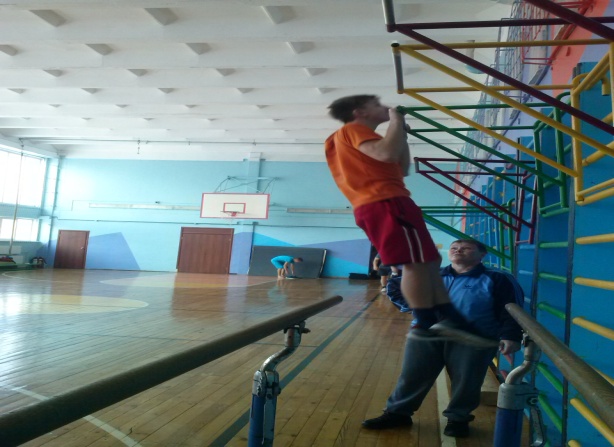 